OPG Branka Kovač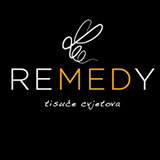 Radoši 1352440 Poreč    Il programma di produzione contiene quattro gruppi di prodotti:1- REMEDY - CREAM MED CON AGGIUNTA DI ERBE E PIANTE OFFICINALICream med all'aroniaE' risaputo che l'aronia e' uno tra i piu' forti antiossidanti e che, in combinazione con la crema di miele, ha un effetto antiossidante, antibatterico e antinfiammatorio. Agisce beneficamente sul lavoro dello stomaco, stimola il lavoro della tiroide e previene l'insorgere di malattie cardiovascolari.Cream med al grano verdeGrano vrde e' un purificatore attivo del corpo e agisce sul sistema linfatico, sul flusso sanguigno e sul fegato. Elimina efficacemente le tossine dagli organi ed e' una notevole fonte di clorofilla. In combinazione alla crema di miele riceve una proprita' energetica molto accentuata ed raccomandato per il rinnovo del flusso sanguigno come integratore alimentare.Cream med alla salviaFin dall'antichita' la salvia era riconosciuta a pieno titolo come pianta medicinale. Veniva impiegata per scopi vari. Il suo effetto terapeutico viene attestato dal suo stesso nome botanico SALVIA OFFICINALIS-LABIATAE, SALVIA - CHE SALVA.La salvia e' marcatamente salutare e, oltre ad essere usata in infuso, viene usata come condimento. Poiche' e' largamente riconosciuto il suo effetto medicinale, viene usata nelle infiammazioni della gola, della faringe, delle tonsille e, inoltre, nelle infiammazioni gengivali. Purifica le vie respiratorie. In unione al miele viene rafforzato il suo effetto terapeutico. Nella lavorazione di questo prodotto le fglie di salvia vengono essiccate, macinate e unite al miele in crema.Cream med alla lavandaLa ragione per cui la lavanda venga definita -divina- deriva dall' uso infinito in applicazioni a scopo terapeutico. La lavanda attenua l'emicrania e il mal di testa, aiuta nelle vertigini. Aiuta in caso di alito pesante. La lavanda calma la tosse e aiuta nel raffreddore e nelle riniti. Rafforza il muscolo cardiaco, stimola il lavoro del cuore, inoltre calma e regola i battiti cardiaci nel caso di battito accelerato o nelle pulsazioni irregolari del cuore. Aiuta nella gastrite nervosa attenua i crampi e i dolori allo stomaco e aiuta nelle infiammazioni della mucosa gastrica. Cream med all' orticaNella tradizione popolare fin dall'antichita' l'ortica e' riconosciuta come pianta medicinale molto utile. Veniva usata sia per uso interno che per uso esterno. E' conosciuta come pianta che purifica e migliora il sangue. Inoltre e' molto efficace nelle infiammazioni del tratto urinario. Interviene positivamente sulla funzione del pancreas e i pazienti di diabete la usao con piacere perche' diminuisce il livello di zucchero nel sangue. All'ortica vengono attributi ancora tanti altri effetti medicamentosi.Cream med alla mentaContiene una elevata quantita' di mentolo che lo rende riconoscibile per l'odore inconfondbile tra migliaia di erbe officinali. La pianta della menta deve la sua efficacia grazie proprio alla presenza di questo compenente attivo. Questa pianta aromatica elimina le infiammazioni e le infezioni, aiuta nell'asma e nelle allergie, aiuta nelle affezioni dell'apparato digerente e impedisce le malattie gengivali e l'alito pesante.Ceam med al rosmarinoIl rosmarino agisce ottimamente come antibatterico (stafilococco, streptococco, escherichia coli) e antimicotico. Il rosmarino ha una funzione espettorante. Stimola l'ntero organismo e i processi mentali. Piccole quantita' di rosmarino sono usate per la secrezione della bile, rafforza il sistema nervoso, aumenta l'appetito e agisce come antispasmotico a livello dell'apparato digerente.ATTENZIONE !Le descrizioni dei mieli in unione alle piante officinali hanno solo uno scopo informativo e per sensibilizzare in genere le persone sulla accortenza alla propria salute. Queste informazioni sono elaborate da fonti varie, da riviste esperte sull'argomento, e da persone che si occupano per professione della cura di malattie. Quste informazioni non sostituiscono la diagnosi e la cura prescritta dal medico!!!2 - MADMED (conosciuto come GYM&FIT)MADMED - mistura di miele, pollini e propolis, viene utilizzato principalmente per prevenire sia nei bambini che negli adulti che hanno disturbi continui nella respirazione, che sono soggetti alle allergie e ai raffreddori. Viene raccomandato alle persone che sono sottoposte a sforzi fisici e allo stress (lavoro, sport, ecc.). Gym&fit e' efficace per innalzare naturalmente le difese immunitarie ed e' conosciuto bene tra gli atleti, nuotatori, scalatori e agli altri sportivi come un eccelente incremento energetico. Se ne puo' prendere in quantita' illimitata.MADMED AL CUMINO NERO - il cumino nero e' un antibiotico naturale e non ha controindicazioni.  L'assunzione continua favorira'il rafforzamento e la stabilizzazione del sistema imminutario ed aiutera' nei diversi stati infettivi e nel raffreddore. Il cumino nero calma l'ansia nervosa, attenua i crampi allo stomaco, stimola la secrezione urinaria aiuta nella tosse pesante, migliora la digestione e regola la pressione sanguigna. Aiuta nella disintocassione agendo sugli organi della digestione e dell'intestino crasso.MADMED ALLO ZENZERO - a scopi terapeutici viene usato gia' da 5000 anni. Lo zenzero e' molto curativo: elimina la nausea, migliora la digestione e allieva i dolori di ogni tipo. Aiuta nel metabolismo dei malati di diabete e viene usato come anicoagulante e nelle infiammazioni. Lo zenzero aiuta nei crampi allo stomaco, nelle infiammazioni del fegato e dei reni, nelle bronchiti e nell'astma.MADMED ALLE PROTEINE DELLA CANAPA - le proteine della canapa non provocano allergie e mantengono nell'organismo un lieve tasso di alcalinita'. A differenza delle altre proteine, la proteina della canapa e' ricca di omega 6 e omega 3 in proporzione di 3:1 che e' ideale per il loro assorbimento nel corpo umano. La proteina della canapa e' fonte perfetta di proteine per gli sportivi, per le persone soggette alle allergie, per i vegetariani, per le persone a cui, per lo stato della salute, non e' permesso il consumo di proteine di origine animale, e per quelli che soffrono di mancanza di ferro nel sangue.MADMED ALLA PAPPA REALE - la pappa reale contribuisce all'allungamento della vita dell'uomo. In effetti la pappa reale innalza il livello dell'immunita' nel corpo umano impedendo cosi' l'insorgere di malattie varie. Ha proprieta battericidi, antibiotiche e antivirali. Migliora la rigenerazione delle cellule e dei tessuti, diminuisce il livello di colesterolo e agisce positivamente sul sisteva vascolare. La pappa reale e' l'unica sostanza  conosciuta che attraversa la membrana della ghiandola surrenale purificandola dalle tossine. Attraversa anche la membrana del cervello rigenerandone cosi' le cellule. Rigenera anche le cellule del pancreas e diminuisce il livello di glucosio nel sangue. Questo preparato e' disponibile solo previa ordinazione.3 - Mmmed - CREME DI MIELE CON AGGIUNTE  ESOTICHECREAM MED AL CIOCCOLATO E ALLE NOCCIOLE - un cucchiaino di questo prodotto soddisfera il desiderio di un po di dolcezza.quando notiamo di avere un "calo di zuccheri". Grazie all'alto contenuto di miele, l'alimentazione verra' arricchita da un alimento con altissimi valori nutritivi. Questo prodotto soddisfa due importanti bisogni:il bisogno della salute e il bisogno di qualcosa di gustoso e di dolce. La cioccolata contenuta e' senza saccarosio. Viene raccomandato particolarmente ai bambini, e a tutti i golosi. Irresistibile!!!CREAM MED ALLE NOCI E AL TARTUFO NERO - l' unione della crema di miele con il tartufo nero istriano e le noci, produce un gusto fantastico per tutti gli amanti di gusti esotici. Spalmato sulle crepes o come condimento per cibi a base di carne o sulle insalate, con l'aggiunta di qualche goccia di limone, accontentera' i palati piu' fini.4 - MEDENI - VARI TIPI DI MIELEMIELE DI TIGLIO - ha uazione antisettica e calmante. Viene utilizzato negli stati influenzali, per il raffreddore per la bronchite e per le affezioni delle vie respiratorie  provocate da streptococchi, staffilochocchi e altri batteri gram-positivi. Favorisce la sudorazione e durante la sua assunzione si raccomanda il ripoo a letto.MIELE ALLA MELATA - e' un miele molto scuro ed e' uno tra i mieli di alta qualita'. Questo miele contiene la melata, una materia dolce che le api raccolgono dalle foglie di alcuni alberi sempre verdi  e decidui, come l' abete, il pino, la quercia, il salice ecc. Tutti i mieli alla melata hanno una forte proprieta' antinfiammatoria e antisettica. Sono riconosciuti come mieli di qualita' perche' contengono maggiori quantita' di minerali dei mieli da nettare.MIELE DI SALVIA - il miele di salvia si ricava dal fiore della salvia, ed e' raccolto dalla meta' di maggio fino alla prima meta' di giugno. La salvia cresce nelle zone a clima mediterraneo. In Istria cresce sulle zone orientali della penisola. Questo miele e' tra i mieli di qualita', ed e' ottimo per curare tutti i tipi di affezioni della bocca e delle vie respiratorie. Si consiglia l'uso alle persone affette da rinite, da tosse, nfiammazione della gola, da bronchite e da raffreddori accompagnati da tosse secca priva di secreto.MIELE DI ACACIA - e' buono per chi ha problemi di digestione, ha un'azione calmante e equilibrante per tutto l'organismo. Per il suo alto contenuto di fruttosio puo' essere consumato anche dai diabetici. E' raccomandato ai bambni fino ai tre anni perche' e' molto leggero.MIELE MILLEFIORI O DI CAMPO - contiene diversi olii essenziali e i bambini lo mangiano con piacere. E' raccomandato particolarmente ai malati di cuore, a chi ha difficolta' respiratorie provocate da batteri gram-negativi; si usa nelle malattie ginecologiche e nell'avitaminosi. Questo miele ha un gusto eccellente, e' ricco di vitamine, minerali, e presenta tracce di elementi. Innalza ad ampio spettro il sistema immunitario. E' raccolto da decine e decine di fiori e viene raccomandato nelle affezioni di vario tipo. Fa bene alle vie respiratorie, calma lo stomaco.MIELE DI CASTAGNO - di solito e' di colore scuro, di un gusto amaro e spesso e  dal profumo intenso. E' raccomandato per i problemi allo stomaco, per la gastrite e per l'ulcera allo stomaco. Il miele di castagno ha un'azione eccezionale per riprendersi da un'itterizia, o dopo un'operazione alla colecisti. Si raccomanda di assumerlo con un infuso di millefoglie, camomilla, bacca di rosa canina e timo.MIELE DI ERICA - ha un profumo gradevole e un gusto leggero. I bambini lo preferiscono gli altri mieli. Aiuta in tutti i tipi di tosse. E' particolarmente buono con il te all'erica. Aiuta nella tosse dei fumatori ha un'azione espettorante. E' buono contro i reumatismi. Per 8-10 mesi si cristallizza in in piccoli cristalli.